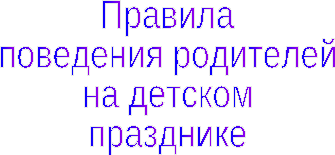 Добро пожаловать на детский праздник к нам!И с правилами ознакомиться мы предлагаем Вам.Мы в музыкальном зале рады видеть всехВсегда звучат здесь песни, детский смех!А чтобы праздник был спокойней, веселей,Не надо брать с собой грудных детей,Устанут, будут плакать, и кричать,Нехорошо артистов огорчать.В день праздника вы постарайтесь раньше встать.Чтобы на утренник в детсад не опоздать.Чтоб Ваша дочка или Ваш сынокКостюм надеть спокойно смог.А вот фотоаппарат иль камеру возьмите,И обязательно весь праздник нам снимите.А что же можно? Спросите вы нас!Мы очень просим, дорогие, ВасАплодисментами поддерживать детей,Чтобы артисты стали посмелей.А если уж пришлось Вам опоздать,То постарайтесь никому не помешать.Вы между номерами паузу дождитесь,Пройдите в зал, и у дверей садитесь.И не забудьте снять пальто и шапки.Снимите сапоги, наденьте тапки,А лучше туфли на высоких каблуках.Чтоб все вокруг сказали: «Ах!»Ещё хотим, друзья вам предложить,Свои таланты в зале проявить.Читать стихи, петь песни, танцевать,Шутить, на сцене роль сыграть,Танцуйте, пойте, веселитесь с нами,И знайте, ждем всегда мы встреч приятных с Вами!С днем восьмого мартаМаму поздравляю!Будь здорова, мама,Мама дорогая!